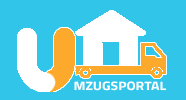 Das können Sie abhaken! Ihre Umzug Checkliste im Überblick               8-12 Wochen vorherGas- und Stromanbieter wechseln oder über Umzug informierenFernsehe-, Telefon- und Internet-Anbieter wechseln oder über Umzug informierenGEZ über Umzug informierenKabelanschluss um- oder abmeldenVersicherungen über Umzug informieren (Hausratversicherung, private Haftpflicht, Rechtsschutzversicherung)Adresswechsel bei Bank, Krankenkasse, Finanzamt und Arbeitgeber kommunizierenneue Adresse an Zeitschriften- oder Zeitungs-Abos 4-8 Wochen vorherUmzugsunternehmen, Spedition, Studentische Schnelldienste oder Portale im Internet vergleichen und beauftragenevtl. private Umzugshelfer (Freude, Familie) um Hilfe bittenmit dem alten Vermieter alle Fragen zur Mietkaution klärenTermin mit dem alten Vermieter für die Übergabe vereinbarenevtl. um vertraglich nötige Renovierungsarbeiten in der alten Wohnung kümmernTermin zum Ablesen der Zählerstände ausmachenHandwerker anfragen, um Waschmaschinen, Elektroherde oder die Telefonanlage ab-/und oder aufzubauenneue Möbel und/oder Elektrogerte bestellen 4-3 Wochen vorherKlären Sie die Parksituation! Evtl. bei Ortsamt, Straßenverkehrsamt oder Landratsamt  gesonderte Parkgenehmigung  einholenTransporter anmieten (Führerschein checken – mit dem neuen EU-Führerscheins dürfen maximal 3,5 Tonnen gefahren werden)3-2 Wochen vorherUmzugskisten besorgenim Alltag nicht ständig benötigte Gegenstände einpackenKeller sichten! Nicht Benötigtes im Internet oder Wochenblatt inserieren oder spendenFahrt zum Wertstoffhof einplanenFenster und/oder Balkontüren in der neuen Wohnung ausmessen (ggf. alte Gardinen umnähen oder neue kaufen)Termin mit dem alten Vermieter für die Schlüsselübergabe der Wohnung ausmachen Einrichten eines Nachsendeantrags (entweder online oder an jeder Postfiliale)1 Woche vorherletzte Möbelstücke ausräumen und Auseinanderbauen (Kleinteile und Schrauben in Tütchen packen)Terminrückbestätigung bei allen beauftragten Handwerkern bzw. der Spedition eventuell benötigte Halteverbotsschilder aufstellenbeim Einwohnermeldeamt den neuen Wohnsitz ummelden ggf. Anwohner-Parkausweis beantragen.1-2 Tage vorherauch den Rest des Haushalts in Kisten verpackenggf. zusätzliche Umzugskartons besorgenKühlschrank und Gefriertruhe leeren, alle verderblichen Lebensmittel verbrauchennötiges Werkzeug griffbereit einpackenausreichend Getränke für die Helfer bereitstellen „Umzugskoffer“ mit dem Nötigsten für den ersten Tag packenUmzugsportal.eu